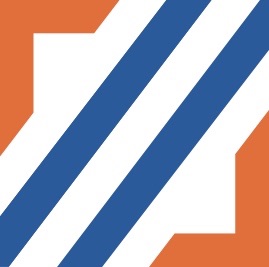 ФАКУЛЬТЕТ ИНОСТРАННЫХ ЯЗЫКОВXIV Всероссийская (с международным участием)научно-практическая конференция«ПЕРЕВОД. ЯЗЫК. КУЛЬТУРА»(памяти Н.Л. Шадрина и к 30-летию факультета иностранных языков) 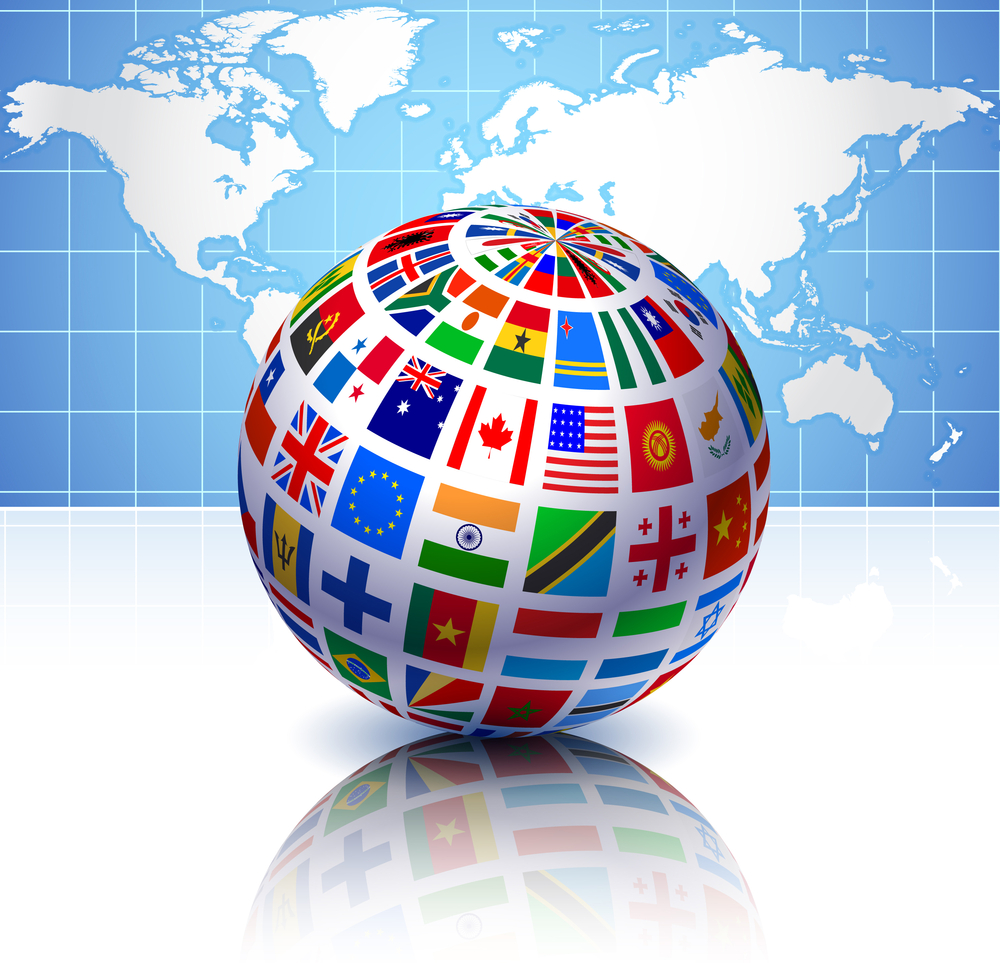 19–20 мая 2023 годаг. Санкт-Петербург, ПушкинПРОГРАММА ХIV Всероссийской (с международным участием)научно-практической конференции «ПЕРЕВОД. ЯЗЫК. КУЛЬТУРА»(памяти Н.Л. Шадрина и к 30-летию факультета иностранных языков)г. Санкт-Петербург, Пушкин19 мая 2023 г. (пятница)20 мая 2023 г. (суббота)Экскурсия в Екатерининский парк и дворец (г. Пушкин)Уважаемые гости г. Пушкина!В настоящее время билеты в Екатерининский дворец и в парк (без посещения Дворца) можно приобрести онлайн на сайте государственного музея-заповедника «Царское Село» https://tkt.tzar.ru/?id=1&sid=522&lang=ruПродажа билетов открыта за неделю до предполагаемого визита. Нераспроданные через сайт билеты передаются каждое утро в кассы парка, где их можно приобрести, постояв неопределённое количество времени в очереди. Все билеты - именные, оформляются по паспорту, для посещения дворца - на определённый сеанс, поэтому рекомендуем запланировать посещение заранее и приобрести билеты самостоятельно на сайте. Действует Пушкинская карта.ЛЕНИНГРАДСКИЙ
ГОСУДАРСТВЕННЫЙ
УНИВЕРСИТЕТ
ИМЕНИ А. С. ПУШКИНА9.30 – 10.00 (время – московское)Сбор и РЕГИСТРАЦИЯ УЧАСТНИКОВАуд. 203Ссылка на видеовстречу: https://meet.google.com/hze-gtbj-rjoОрганизаторы просят участников при входе в онлайн-конференциюуказать (в спец. окне или в чате) свои ФИО и город Сбор и РЕГИСТРАЦИЯ УЧАСТНИКОВАуд. 203Ссылка на видеовстречу: https://meet.google.com/hze-gtbj-rjoОрганизаторы просят участников при входе в онлайн-конференциюуказать (в спец. окне или в чате) свои ФИО и город 10.00 – 10.05ОТКРЫТИЕ КОНФЕРЕНЦИИ.Приветственное слово: декан факультета иностранных языков, к. фил. н., доцентКоцюбинская Любовь ВячеславовнаОТКРЫТИЕ КОНФЕРЕНЦИИ.Приветственное слово: декан факультета иностранных языков, к. фил. н., доцентКоцюбинская Любовь Вячеславовна10.05 – 12.20УТРЕННЯЯ СЕССИЯУТРЕННЯЯ СЕССИЯМодераторы: Гарбар Ирина Леонидовна, канд. филол. наук, Шимберг Светлана Станиславовна,  канд. филол. наук, ЛГУ им. А.С. Пушкина Регламент выступлений – до 15 минутМодераторы: Гарбар Ирина Леонидовна, канд. филол. наук, Шимберг Светлана Станиславовна,  канд. филол. наук, ЛГУ им. А.С. Пушкина Регламент выступлений – до 15 минутМодераторы: Гарбар Ирина Леонидовна, канд. филол. наук, Шимберг Светлана Станиславовна,  канд. филол. наук, ЛГУ им. А.С. Пушкина Регламент выступлений – до 15 минутЗубанова Ирина Владимировна, Московский государственный лингвистический университет. Человеческий перевод в эпоху машинного переводаДанилова Василиса Андреевна, канд. филол. наук, Московский городской педагогический университет (онлайн). Передача русского культурного кода в переводах романа А.С. Пушкина «Евгений Онегин» на португальский языкЗубанова Ирина Владимировна, Московский государственный лингвистический университет. Человеческий перевод в эпоху машинного переводаДанилова Василиса Андреевна, канд. филол. наук, Московский городской педагогический университет (онлайн). Передача русского культурного кода в переводах романа А.С. Пушкина «Евгений Онегин» на португальский языкЗубанова Ирина Владимировна, Московский государственный лингвистический университет. Человеческий перевод в эпоху машинного переводаДанилова Василиса Андреевна, канд. филол. наук, Московский городской педагогический университет (онлайн). Передача русского культурного кода в переводах романа А.С. Пушкина «Евгений Онегин» на португальский язык10.40 – 10.5010.40 – 10.50КОФЕ-БРЕЙК КРУГЛЫЙ СТОЛ ПАМЯТИ Н.Л. ШАДРИНАКРУГЛЫЙ СТОЛ ПАМЯТИ Н.Л. ШАДРИНАКРУГЛЫЙ СТОЛ ПАМЯТИ Н.Л. ШАДРИНАЗыкин Алексей Владимирович, канд. филол. наук, д-р культурологи. Государственный институт экономики, финансов, права и технологий, г. Санкт-Петербург. Слово о наставнике.Сергаева Юлия Владимировна, канд. филол. наук, доцент, РГПУ им. А.Н. Герцена. Birds of feather: фразеологизмы с компонентом «перо» в английской языковой картине мираГилясев Юрий Владимирович, канд. филол. наук, ЛГУ им. А.С. Пушкина. Научное наследие Н.Л. Шадрина как теоретическая и методологическая основа современных исследований о языкеОсипчук Наталья Вячеславовна, канд. филол. наук, Смоленский государственный университет. Фразеологизмы в современных англоязычных СМИ (онлайн)Малышева Елена Владимировна, канд. филол. наук, доцент, ЛГУ им. А.С. Пушкина. Фразеологические единицы в методике преподавания английского языкаЗыкин Алексей Владимирович, канд. филол. наук, д-р культурологи. Государственный институт экономики, финансов, права и технологий, г. Санкт-Петербург. Слово о наставнике.Сергаева Юлия Владимировна, канд. филол. наук, доцент, РГПУ им. А.Н. Герцена. Birds of feather: фразеологизмы с компонентом «перо» в английской языковой картине мираГилясев Юрий Владимирович, канд. филол. наук, ЛГУ им. А.С. Пушкина. Научное наследие Н.Л. Шадрина как теоретическая и методологическая основа современных исследований о языкеОсипчук Наталья Вячеславовна, канд. филол. наук, Смоленский государственный университет. Фразеологизмы в современных англоязычных СМИ (онлайн)Малышева Елена Владимировна, канд. филол. наук, доцент, ЛГУ им. А.С. Пушкина. Фразеологические единицы в методике преподавания английского языкаЗыкин Алексей Владимирович, канд. филол. наук, д-р культурологи. Государственный институт экономики, финансов, права и технологий, г. Санкт-Петербург. Слово о наставнике.Сергаева Юлия Владимировна, канд. филол. наук, доцент, РГПУ им. А.Н. Герцена. Birds of feather: фразеологизмы с компонентом «перо» в английской языковой картине мираГилясев Юрий Владимирович, канд. филол. наук, ЛГУ им. А.С. Пушкина. Научное наследие Н.Л. Шадрина как теоретическая и методологическая основа современных исследований о языкеОсипчук Наталья Вячеславовна, канд. филол. наук, Смоленский государственный университет. Фразеологизмы в современных англоязычных СМИ (онлайн)Малышева Елена Владимировна, канд. филол. наук, доцент, ЛГУ им. А.С. Пушкина. Фразеологические единицы в методике преподавания английского языка12.20 - 12.50ПЕРЕРЫВ НА ОБЕДПЕРЕРЫВ НА ОБЕД12.50 - 15.40  ДНЕВНАЯ СЕССИЯРегламент выступлений на секциях – 10 минутДНЕВНАЯ СЕССИЯРегламент выступлений на секциях – 10 минутСекция 1. Языковая картина мира: аспекты и подходы к изучениюМодератор – Серова Ирина Георгиевна, д-р филол. наук, ЛГУ им. А.С. ПушкинаАуд. 213  Ссылка на видеовстречу: https://meet.google.com/yxw-ktav-qprСекция 1. Языковая картина мира: аспекты и подходы к изучениюМодератор – Серова Ирина Георгиевна, д-р филол. наук, ЛГУ им. А.С. ПушкинаАуд. 213  Ссылка на видеовстречу: https://meet.google.com/yxw-ktav-qprСекция 1. Языковая картина мира: аспекты и подходы к изучениюМодератор – Серова Ирина Георгиевна, д-р филол. наук, ЛГУ им. А.С. ПушкинаАуд. 213  Ссылка на видеовстречу: https://meet.google.com/yxw-ktav-qprДонина Ольга Валерьевна, канд. филол. наук, Воронежский государственный университет. Криптоклассный подход к изучению языковой картины мира (онлайн?)Корзова Елена Николаевна, канд. филол. наук, Московский педагогический государственный университет. Жалоба как компонент англоязычного бытового дискурса Русанова Оксана Сергеевна, Удмуртский государственный университет, г. Ижевск. Устойчивое сочетание «учинять / учинить скандал» в диахроническом аспекте Сунь Цзин, Хэбэйский научно-технический педагогический университет, ДВФУ. Структурно-семантические особенности союзных сочетаний с компонентом «что» (онлайн)Семенихина Жанна Михайловна, ЛГУ им. А.С.Пушкина. К вопросу о языковых средствах репрезентации медиаконцепта «Пандемия» Цуй Юйфэй, Ван Цзэшэн, МГУ имени Ломоносова. Омофония прецедентных имён современных комедийных артистов в ситуации противодействия пандемии Ковид-19 в Китае (онлайн)Донина Ольга Валерьевна, канд. филол. наук, Воронежский государственный университет. Криптоклассный подход к изучению языковой картины мира (онлайн?)Корзова Елена Николаевна, канд. филол. наук, Московский педагогический государственный университет. Жалоба как компонент англоязычного бытового дискурса Русанова Оксана Сергеевна, Удмуртский государственный университет, г. Ижевск. Устойчивое сочетание «учинять / учинить скандал» в диахроническом аспекте Сунь Цзин, Хэбэйский научно-технический педагогический университет, ДВФУ. Структурно-семантические особенности союзных сочетаний с компонентом «что» (онлайн)Семенихина Жанна Михайловна, ЛГУ им. А.С.Пушкина. К вопросу о языковых средствах репрезентации медиаконцепта «Пандемия» Цуй Юйфэй, Ван Цзэшэн, МГУ имени Ломоносова. Омофония прецедентных имён современных комедийных артистов в ситуации противодействия пандемии Ковид-19 в Китае (онлайн)Донина Ольга Валерьевна, канд. филол. наук, Воронежский государственный университет. Криптоклассный подход к изучению языковой картины мира (онлайн?)Корзова Елена Николаевна, канд. филол. наук, Московский педагогический государственный университет. Жалоба как компонент англоязычного бытового дискурса Русанова Оксана Сергеевна, Удмуртский государственный университет, г. Ижевск. Устойчивое сочетание «учинять / учинить скандал» в диахроническом аспекте Сунь Цзин, Хэбэйский научно-технический педагогический университет, ДВФУ. Структурно-семантические особенности союзных сочетаний с компонентом «что» (онлайн)Семенихина Жанна Михайловна, ЛГУ им. А.С.Пушкина. К вопросу о языковых средствах репрезентации медиаконцепта «Пандемия» Цуй Юйфэй, Ван Цзэшэн, МГУ имени Ломоносова. Омофония прецедентных имён современных комедийных артистов в ситуации противодействия пандемии Ковид-19 в Китае (онлайн)Секция 2. Текст – культура – перевод.Модератор: Стахова Лариса Владимировна, канд. филол. наук, ЛГУ им. А.С. ПушкинаАуд. 211  Ссылка на видеовстречу: https://meet.google.com/bvt-izxh-jhoСекция 2. Текст – культура – перевод.Модератор: Стахова Лариса Владимировна, канд. филол. наук, ЛГУ им. А.С. ПушкинаАуд. 211  Ссылка на видеовстречу: https://meet.google.com/bvt-izxh-jhoСекция 2. Текст – культура – перевод.Модератор: Стахова Лариса Владимировна, канд. филол. наук, ЛГУ им. А.С. ПушкинаАуд. 211  Ссылка на видеовстречу: https://meet.google.com/bvt-izxh-jhoАмосов Николай Васильевич, Кондакова Мария Ильинична, Московский городской педагогический университет. Лингвистические аспекты исследования компьютерных игр: вопросы методологии (онлайн)Загребина Ульяна Сергеевна, Килина Лилия Фаатовна, д-р филол. наук, доцент, Удмуртский государственный университет, г. Ижевск. Прилагательное «злобный» как эквивалентная единица при переводе с польского языка на русский.Никитюк Александр Георгиевич, Московский городской педагогический университет. Лингвокультурная адаптация песен Zecchino d'Oro с итальянского языка на русский (онлайн?)Попович Виктория Сергеевна, Московский государственный лингвистический университет. Актуализация скальдического стиха в современном исландском художественном произведении (на материале текста Тоурарина Эльдьяуртна «Здесь лежит скальд») (онлайн)Семенова Анна Андреевна, Стахова Лариса Владимировна, канд. филол. наук, доцент, ЛГУ им. А.С. Пушкина. Актуальность вводного фонетического курса для китайских инофонов в учебных пособиях по РКИ Стародубова Ольга Юрьевна, канд. филол. наук, доцент, Московский государственный лингвистический университет. Механизмы кодирования этнокультурного кода в художественном дискурсеАмосов Николай Васильевич, Кондакова Мария Ильинична, Московский городской педагогический университет. Лингвистические аспекты исследования компьютерных игр: вопросы методологии (онлайн)Загребина Ульяна Сергеевна, Килина Лилия Фаатовна, д-р филол. наук, доцент, Удмуртский государственный университет, г. Ижевск. Прилагательное «злобный» как эквивалентная единица при переводе с польского языка на русский.Никитюк Александр Георгиевич, Московский городской педагогический университет. Лингвокультурная адаптация песен Zecchino d'Oro с итальянского языка на русский (онлайн?)Попович Виктория Сергеевна, Московский государственный лингвистический университет. Актуализация скальдического стиха в современном исландском художественном произведении (на материале текста Тоурарина Эльдьяуртна «Здесь лежит скальд») (онлайн)Семенова Анна Андреевна, Стахова Лариса Владимировна, канд. филол. наук, доцент, ЛГУ им. А.С. Пушкина. Актуальность вводного фонетического курса для китайских инофонов в учебных пособиях по РКИ Стародубова Ольга Юрьевна, канд. филол. наук, доцент, Московский государственный лингвистический университет. Механизмы кодирования этнокультурного кода в художественном дискурсеАмосов Николай Васильевич, Кондакова Мария Ильинична, Московский городской педагогический университет. Лингвистические аспекты исследования компьютерных игр: вопросы методологии (онлайн)Загребина Ульяна Сергеевна, Килина Лилия Фаатовна, д-р филол. наук, доцент, Удмуртский государственный университет, г. Ижевск. Прилагательное «злобный» как эквивалентная единица при переводе с польского языка на русский.Никитюк Александр Георгиевич, Московский городской педагогический университет. Лингвокультурная адаптация песен Zecchino d'Oro с итальянского языка на русский (онлайн?)Попович Виктория Сергеевна, Московский государственный лингвистический университет. Актуализация скальдического стиха в современном исландском художественном произведении (на материале текста Тоурарина Эльдьяуртна «Здесь лежит скальд») (онлайн)Семенова Анна Андреевна, Стахова Лариса Владимировна, канд. филол. наук, доцент, ЛГУ им. А.С. Пушкина. Актуальность вводного фонетического курса для китайских инофонов в учебных пособиях по РКИ Стародубова Ольга Юрьевна, канд. филол. наук, доцент, Московский государственный лингвистический университет. Механизмы кодирования этнокультурного кода в художественном дискурсе12.50 - 14.10МАСТЕР-КЛАСС:Зубанова Ирина Владимировна, Московский государственный лингвистический университет. Учебный перевод на уроке иностранного языка и «настоящий перевод» - в чем разница?Ауд.  уточняется Ссылка на видеовстречу: https://meet.google.com/hze-gtbj-rjoМодератор: Гарбар Ирина Леонидовна, канд. филол. наук,  ЛГУ им. А.С. ПушкинаМАСТЕР-КЛАСС:Зубанова Ирина Владимировна, Московский государственный лингвистический университет. Учебный перевод на уроке иностранного языка и «настоящий перевод» - в чем разница?Ауд.  уточняется Ссылка на видеовстречу: https://meet.google.com/hze-gtbj-rjoМодератор: Гарбар Ирина Леонидовна, канд. филол. наук,  ЛГУ им. А.С. Пушкина